Информация о наличии (отсутствии) технической возможности подключения к централизованной системе холодного водоснабжения, а также о регистрации и ходе реализации заявок о подключении к централизованной системе холодного водоснабженияИнформация о наличии (отсутствии) технической возможности подключения к централизованной системе холодного водоснабжения, а также о регистрации и ходе реализации заявок о подключении к централизованной системе холодного водоснабжения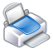 Новосибирская областьПубликация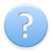 По желанию организации информация раскрыта в дополнительных источниках публикации?даТариф установлен дифференцированно по системам холодного водоснабжения?нетОтчётный периодКварталI кварталГод2014Является ли данное юридическое лицо подразделением (филиалом) другой организациинетНаименование организацииМУП ЖКХ "Лянинское"Наименование филиалаИНН5421110495КПП542101001Вид деятельностиОказание услуг в сфере водоснабженияАдрес регулируемой организацииЮридический адрес632962 Новосибирская область, Здвинский район, село Лянино, улица Южная, 33Почтовый адрес632962 Новосибирская область, Здвинский район, село Лянино, улица Южная, 33РуководительФамилия, имя, отчествоГорбунов Алексей Юрьевич(код) номер телефона8(38363)34445Главный бухгалтерФамилия, имя, отчествоДовгаль Наталья Александровна(код) номер телефона8(38363)34445Должностное лицо, ответственное за составление формыФамилия, имя, отчествоДовгаль Наталья АлександровнаДолжностьглавный бухгалтер(код) номер телефона8(38363)34445e-mailGKX11@yandex.ruИнформация о наличии (отсутствии) технической возможности подключения к централизованной системе холодного водоснабжения (одной или несколько), в отношении которой(-ых) установлен единый тариф*Информация о наличии (отсутствии) технической возможности подключения к централизованной системе холодного водоснабжения (одной или несколько), в отношении которой(-ых) установлен единый тариф*Информация о наличии (отсутствии) технической возможности подключения к централизованной системе холодного водоснабжения (одной или несколько), в отношении которой(-ых) установлен единый тариф*Информация о наличии (отсутствии) технической возможности подключения к централизованной системе холодного водоснабжения (одной или несколько), в отношении которой(-ых) установлен единый тариф*Информация о наличии (отсутствии) технической возможности подключения к централизованной системе холодного водоснабжения (одной или несколько), в отношении которой(-ых) установлен единый тариф*Информация о наличии (отсутствии) технической возможности подключения к централизованной системе холодного водоснабжения (одной или несколько), в отношении которой(-ых) установлен единый тариф*Информация о наличии (отсутствии) технической возможности подключения к централизованной системе холодного водоснабжения (одной или несколько), в отношении которой(-ых) установлен единый тариф*Информация о наличии (отсутствии) технической возможности подключения к централизованной системе холодного водоснабжения (одной или несколько), в отношении которой(-ых) установлен единый тариф*Информация о наличии (отсутствии) технической возможности подключения к централизованной системе холодного водоснабжения (одной или несколько), в отношении которой(-ых) установлен единый тариф*МУП ЖКХ "Лянинское"МУП ЖКХ "Лянинское"МУП ЖКХ "Лянинское"МУП ЖКХ "Лянинское"МУП ЖКХ "Лянинское"МУП ЖКХ "Лянинское"МУП ЖКХ "Лянинское"МУП ЖКХ "Лянинское"МУП ЖКХ "Лянинское"№ п/п№ п/пМуниципальный район№ п/пМуниципальное образованиеМуниципальное образованиеМуниципальное образованиеОКТМО№ п/пНаименование централизованной системы холодного водоснабжения *Резерв мощности централизованной системы холодного водоснабжения в течение квартала, тыс.куб.м/сутки1123444567811Здвинский муниципальный район1ЛянинскоеЛянинскоеЛянинское506134101Оказание услуг в сфере водоснабжения0,0011Здвинский муниципальный район1ЛянинскоеЛянинскоеЛянинское50613410Добавить централизованную системуДобавить централизованную систему11Здвинский муниципальный районДобавить МОДобавить МОДобавить МОИнформация о регистрации и ходе реализации заявок о подключении к централизованной системе холодного водоснабжения*Информация о регистрации и ходе реализации заявок о подключении к централизованной системе холодного водоснабжения*Информация о регистрации и ходе реализации заявок о подключении к централизованной системе холодного водоснабжения*Информация о регистрации и ходе реализации заявок о подключении к централизованной системе холодного водоснабжения*Информация о регистрации и ходе реализации заявок о подключении к централизованной системе холодного водоснабжения*Информация о регистрации и ходе реализации заявок о подключении к централизованной системе холодного водоснабжения*Информация о регистрации и ходе реализации заявок о подключении к централизованной системе холодного водоснабжения*МУП ЖКХ "Лянинское"МУП ЖКХ "Лянинское"МУП ЖКХ "Лянинское"МУП ЖКХ "Лянинское"МУП ЖКХ "Лянинское"МУП ЖКХ "Лянинское"МУП ЖКХ "Лянинское"№ п/пНаименование показателяНаименование показателяНаименование показателяНаименование показателяНаименование показателяЗначениеА1111121Количество поданных заявок о подключении к централизованной системе холодного водоснабжения в течение квартала, шт.Количество поданных заявок о подключении к централизованной системе холодного водоснабжения в течение квартала, шт.Количество поданных заявок о подключении к централизованной системе холодного водоснабжения в течение квартала, шт.Количество поданных заявок о подключении к централизованной системе холодного водоснабжения в течение квартала, шт.Количество поданных заявок о подключении к централизованной системе холодного водоснабжения в течение квартала, шт.02Количество исполненных заявок о подключении к централизованной системе холодного водоснабжения в течение квартала, шт.Количество исполненных заявок о подключении к централизованной системе холодного водоснабжения в течение квартала, шт.Количество исполненных заявок о подключении к централизованной системе холодного водоснабжения в течение квартала, шт.Количество исполненных заявок о подключении к централизованной системе холодного водоснабжения в течение квартала, шт.Количество исполненных заявок о подключении к централизованной системе холодного водоснабжения в течение квартала, шт.03Количество заявок о подключении к централизованной системе  холодного водоснабжения, по которым принято решение об отказе в подключении (с указанием причин) в течение квартала, шт.Количество заявок о подключении к централизованной системе  холодного водоснабжения, по которым принято решение об отказе в подключении (с указанием причин) в течение квартала, шт.Количество заявок о подключении к централизованной системе  холодного водоснабжения, по которым принято решение об отказе в подключении (с указанием причин) в течение квартала, шт.Количество заявок о подключении к централизованной системе  холодного водоснабжения, по которым принято решение об отказе в подключении (с указанием причин) в течение квартала, шт.Количество заявок о подключении к централизованной системе  холодного водоснабжения, по которым принято решение об отказе в подключении (с указанием причин) в течение квартала, шт.04Причины отказа в подключенииПричины отказа в подключенииПричины отказа в подключенииПричины отказа в подключенииПричины отказа в подключении